Assemblée générale du 24 mars 2018 – Ordre du jourRapport moral 2017Situation financière 2017Budget 2018 – 2020Décharge aux administrateursÉlection du CAApprobation du PV de la réunion précédentePoints à traiter dans « Divers »Commandes groupéesBilan des activités des 2 derniers moisProjets 2018 - 2019DiversRendez-vous : 24 mars 2018 à 10 heures précises Best Western - Les 3 ClésChaussée de Namur, 17B - 5030 Gembloux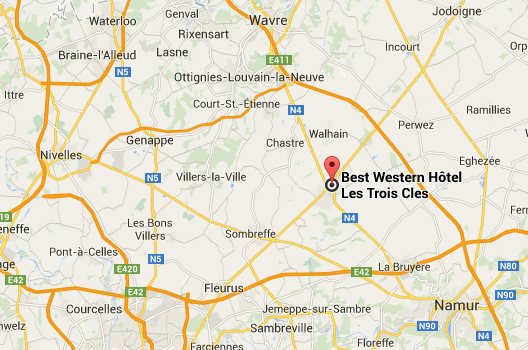 Téléphone : 081 61 16 17Notes personnelles Parler des commandes groupées :LunettesGDCClés USBGrootaerd : constructions télescopesESERODébriefing contacts médias WDA2015